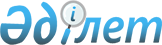 О районном бюджете на 2018-2020 годыРешение Индерского районного маслихата Атырауской области от 14 декабря 2017 года № 163-VI. Зарегистрировано Департаментом юстиции Атырауской области 5 января 2018 года № 4029
      В соответствии со статьей 9 Бюджетного кодекса Республики Казахстан от 4 декабря 2008 года, подпунктом 1) пункта 1 статьи 6 Закона Республики Казахстан от 23 января 2001 года "О местном государственном управлении и самоуправлении в Республике Казахстан" и рассмотрев предложенный акиматом района проект районного бюджета на 2018-2020 годы, районный маслихат РЕШИЛ:
      1. Утвердить районный бюджет на 2018-2020 годы согласно приложениям 1, 2 и 3 соответственно, в том числе на 2018 год в следующих объемах: 
      1) доходы – 6 070 645 тысячи тенге, в том числе:
      налоговые поступления – 815 308 тысяч тенге;
      неналоговые поступления – 26 867 тысяч тенге;
      поступления от продажи основного капитала – 7 550 тысяч тенге;
      поступления трансфертов – 5 220 920 тысяч тенге;
      2) затраты – 6 100 474 тысяч тенге;
      3) чистое бюджетное кредитование – 9 250 тысяч тенге, в том числе:
      бюджетные кредиты – 9 250 тысяч тенге;
      погашение бюджетных кредитов – 16 003 тысяч тенге;
      4) сальдо по операциям с финансовыми активами - 0 тысяч тенге, в том числе:
      приобретение финансовых активов - 0 тысяч тенге;
      поступления от продажи финансовых активов государства - 0 тысяч тенге;
      5) дефицит (профицит) бюджета – -43 244 тысяч тенге;
      6) финансирование дефицита (использование профицита) бюджета - 43 244 тысяч тенге:
      поступление займов – 25 253 тысяч тенге;
      погашение займов – 16 003 тысяч тенге;
      используемые остатки бюджетных средств - 33 994 тысяч тенге.
      Сноска. Пункт 1 с изменениями, внесенными решениями Индерского районного маслихата Атырауской области от 19.03.2018 № 183-VI; от 13.09.2018 № 207-VI; от 27.11.2018 № 226-VI (вводится в действие с 01.01.2018).


      2. Утвердить на 2018 год норматив общей суммы поступлений общегосударственных налогов в районном бюджете в следующих объемах:
      по индивидуальному подоходному налогу с доходов, облагаемых у источника выплаты – 100%;
      по индивидуальному подоходному налогу с доходов, необлагаемых у источника выплаты – 100%;
      по социальному налогу – 85%.
      Сноска. Пункт 2 с изменением, внесенным решением Индерского районного маслихата Атырауской области от 19.03.2018 № 183-VI (вводится в действие с 01.01.2018).


      3. Предусмотреть на 2018 год объемы субвенций, передаваемых из областного бюджета в районный бюджет в сумме 3 141 271 тысяч тенге.
      4. Предусмотреть на 2018 год объемы субвенций, передаваемых из районного бюджета в бюджеты поселка и сельских округов в сумме 661 869 тысяч тенге, в том числе:
      поселку Индербор – 321 990 тысяч тенге;
      Жарсуатскому сельскому округу – 70 065 тысяч тенге;
      Елтайскому сельскому округу – 79 479 тысяч тенге;
      Есболскому сельскому округу – 98 113 тысяч тенге;
      Орликовскому сельскому округу – 47 997 тысяч тенге;
      Коктогайскому сельскому округу – 44 225 тысяч тенге.
      5. Установить на 2018 год специалистам в области здравоохранения, социального обеспечения, образования, культуры, спорта и ветеринарии, являющимся гражданскими служащими и работающим в сельских населенных пунктах, а также указанным специалистам, работающим в государственных организациях, финансируемых из местных бюджетов повышенные на двадцать пять процентов оклады и тарифные ставки по сравнению со ставками специалистов, занимающихся этими видами деятельности в городских условиях.
      6. Установить на 2018 год специалистам в области здравоохранения, социального обеспечения, образования, культуры, спорта и агропромышленного комплекса прибывшим для работы и проживания в сельские населенные пункты, социальные поддержки в виде подъемного пособие в сумме равной 70 (семидесяти) кратному месячному расчетному показателю и бюджетные кредиты для приобретения или строительства жилья в сумме не превышающей 1500 (одну тысячу пятисот) кратного размера месячного расчетного показателя.
      7. Установить в размере 5000 тенге социальную помощь для приобретения топлива специалистам государственных организаций социального обеспечения, образования, культуры, спорта и ветеринарии, проживающим и работающим в сельских населенных пунктах в соответствии с законодательством Республики Казахстан.
      8. Утвердить резерв местного исполнительного органа на 2018 год в сумме 14 339 тысяч тенге.
      9. Учесть, что в районном бюджете на 2018 год предусмотрены целевые текущие трансферты из республиканского бюджета в следующих размерах:
      90 156 тысяч тенге – на выплату государственной адресной социальной помощи;
      8 528 тысяч тенге – на внедрение консультантов по социальной работе и ассистентов в центрах занятости населения;
      10 551 тысяч тенге – на реализацию Плана мероприятий по обеспечению прав и улучшению качества жизни инвалидов в Республике Казахстан на 2012-2018 годы;
      120 тысяч тенге – на субсидирование затрат работодателя на создание специальных рабочих мест для трудоустройства инвалидов;
      38 655 тысяч тенге – на развитие рынка труда;
      2 800 тысяч тенге – на доплату учителям, прошедшим стажировку по языковым курсам;
      120 968 тысяч тенге – на доплату учителям за замещение на период обучения основного сотрудника.
      Сноска. Пункт 9 с изменением, внесенным решением Индерского районного маслихата Атырауской области от 27.11.2018 № 226-VI (вводится в действие с 01.01.2018).


      10. Учесть, что в районном бюджете на 2018 год предусмотрены бюджетные кредиты местным исполнительным органам в сумме 31 424 тысяч тенге на реализацию мер социальной поддержки специалистов.
      Сноска. Пункт 10 с изменением, внесенным решением Индерского районного маслихата Атырауской области от 27.11.2018 № 226-VI (вводится в действие с 01.01.2018).


      11. Предусмотреть в районном бюджете на 2018 год целевые текущие трансферты из областного бюджета в следующих размерах:
      138 869 тысяч тенге – на текущее содержание и материально-техническое оснащение учреждений образования;
      63 214 тысяч тенге – на приобретение и доставку учебников, учебно-методических комплексов для государственных учреждений образования;
      29 247 тысяч тенге – на реализацию мероприятий, направленных на развитие рынка труда, в рамках Программы развития продуктивной занятости и массового предпринимательства;
      538 661 тысяч тенге – на разработку проектно-сметной документации и капитальный ремонт автомобильных дорог;
      16 166 тысяч тенге – на оформление документов и текущее содержание автомобильных дорог;
      198 113 тысяч тенге - на текущее содержание учреждений образования; 26 160 тысяч тенге - на оказание социальной помощи отдельным категориям граждан;
      10 027 тысяч тенге - на текущее содержание и материально-техническое оснащение учреждений спорта;
      572 000 тысяч тенге - на обеспечение жильем отдельных категории граждан;
      34 830 тысяч тенге - на проведение работ по подготовке к зимнему периоду;
      20 776 тысяч тенге - на благоустройство населенных пунктов и капитальный ремонт парков;
      36 579 тысяч тенге - на текущее содержание и укрепление материально-технической базы учреждений сельского хозяйства и ветеринарии;
      7 000 тысяч тенге - на проведение противоэпизоотических мероприятий.
      Сноска. Пункт 11 с изменениями, внесенными решением Индерского районного маслихата Атырауской области от 19.03.2018 № 183-VI; от 13.09.2018 № 207-VI; от 27.11.2018 № 226-VI (вводится в действие с 01.01.2018).


      12. Предусмотреть в районном бюджете на 2018 год целевые трансферты на развитие из областного бюджета в следующих размерах:
      2 688 тысяч тенге - на разработку проектно-сметной документации и строительство объектов транспортной инфраструктуры, а также на реконструкцию автомобильных дорог;
      7 066 тысяч тенге – на проектирование и строительство жилья коммунального жилищного фонда;
      10 557 тысяч тенге – на разработку проектно-сметной документации и строительство инженерно-коммуникационной инфраструктуры;
      15 963 тысяч тенге – на строительство и реконструкцию объектов образования;
      1 111 тысяч тенге – на развитие объектов спорта;
      42 614 тысяч тенге – на развитие объектов сельского хозяйства;
      35 268 тысяч тенге - на развитие системы водоснабжения и водоотведения в сельских населенных пунктах.
      Сноска. Пункт 12 с изменениями, внесенными решением Индерского районного маслихата Атырауской области от 19.03.2018 № 183-VI; от 13.09.2018 № 207-VI; от 27.11.2018 № 226-VI (вводится в действие с 01.01.2018).


      13. Предусмотреть в районном бюджете на 2018 год 16 003 тысяч тенге для погашения и обслуживания долга местного исполнительного органа.
      14. Утвердить перечень местных бюджетных программ, не подлежащих секвестру в процессе исполнения местного бюджета на 2018 год согласно приложению 4.
      15. Контроль за исполнением настоящего решения возложить на постоянную комиссию районного маслихата по вопросам развития экономики, бюджета, финансов, малого и среднего предпринимательства, сельского хозяйства (С. Кулгалиев). 
      16. Настоящее решение вводится в действие с 1 января 2018 года. Районный бюджет на 2018 год
      Сноска. Приложение 1 в редакции решения Индерского районного маслихата Атырауской области от 27.11.2018 № 226-VI (вводится в действие с 01.01.2018). Районный бюджет на 2019 год Районный бюджет на 2020 год Перечень местных бюджетных программ, не подлежащих секвестру в процессе исполнения местных бюджетов на 2018 год
					© 2012. РГП на ПХВ «Институт законодательства и правовой информации Республики Казахстан» Министерства юстиции Республики Казахстан
				
      Председатель внеочередной
ХХ сессии районного маслихата

М. Ильяс

      Секретарь районного маслихата

Б. Сапаров
Приложение 1 к решению № 163-VІ внеочередной ХХ сессии районного маслихата от 14 декабря 2017 года
Категория
Категория
Категория
Категория
Сумма, тысяч тенге
Класс
Класс
Класс
Сумма, тысяч тенге
Подкласс
Подкласс
Сумма, тысяч тенге
Наименование
Сумма, тысяч тенге
1
2
3
4
5
Доходы
6 070 645
1
Налоговые поступления
815 308
01
Подоходный налог
222 657
2
Индивидуальный подоходный налог
222 657
03
Социальный налог
202 327
1
Социальный налог
202 327
04
Hалоги на собственность
374 686
1
Hалоги на имущество
371 694
3
Земельный налог
2 492
5
Единый земельный налог
500
05
Внутренние налоги на товары, работы и услуги
8 341
2
Акцизы
2 600
3
Поступления за использование природных и других ресурсов
2 400
4
Сборы за ведение предпринимательской и профессиональной деятельности
3 341
07
Прочие налоги
1 154
1
Прочие налоги
1 154
08
Обязательные платежи, взимаемые за совершение юридически значимых действий и (или) выдачу документов уполномоченными на то государственными органами или должностными лицами
6 143
1
Государственная пошлина
6 143
2
Неналоговые поступления
26 867
01
Доходы от государственной собственности
24 867 
5
Доходы от аренды имущества, находящегося в государственной собственности
24 851
7
Вознаграждения по кредитам, выданным из государственного бюджета
16
06
Прочие неналоговые поступления
2 000
1
Прочие неналоговые поступления
2 000
3
Поступления от продажи основного капитала
7 550
03
Продажа земли и нематериальных активов
7 550
1
Продажа земли
4 743
2
Продажа нематериальных активов
2 807
4
Поступления трансфертов
5 220 920 
02
Трансферты из вышестоящих органов государственного управления
5 220 920
2
Трансферты из областного бюджета
5 220 920
Функциональная группа
Функциональная группа
Функциональная группа
Функциональная группа
Функциональная группа
Сумма, тысяч тенге
Функциональная подгруппа
Функциональная подгруппа
Функциональная подгруппа
Функциональная подгруппа
Сумма, тысяч тенге
Администратор бюджетных программ
Администратор бюджетных программ
Администратор бюджетных программ
Сумма, тысяч тенге
Программа
Программа
Сумма, тысяч тенге
Наименование
Сумма, тысяч тенге
1
2
3
4
5
6
Затраты
6 100 474
1
Государственные услуги общего характера
302 773
1
Представительные, исполнительные и другие органы, выполняющие общие функции государственного управления
140 605
112
Аппарат маслихата района (города областного значения)
20 364
001
Услуги по обеспечению деятельности маслихата района (города областного значения) 
19 159
003
Капитальные расходы государственного органа
1 205
122
Аппарат акима района (города областного значения)
78 693
001
Услуги по обеспечению деятельности акима района (города областного значения)
77 013
003
Капитальные расходы государственного органа
1 680
123
Аппарат акима района в городе, города районного значения, поселка, села, сельского округа
41 548
001
Услуги по обеспечению деятельности акима района в городе, города районного значения, поселка, села, сельского округа
19 548
032
Капитальные расходы подведомственных государственных учреждений и организаций
22 000
2
Финансовая деятельность
1 186
459
Отдел экономики и финансов района (города областного значения)
1 186
003
Проведение оценки имущества в целях налогообложения
796
010
Приватизация, управление коммунальным имуществом, постприватизационная деятельность и регулирование споров, связанных с этим 
390
9
Прочие государственные услуги общего характера
160 982
459
Отдел экономики и финансов района (города областного значения)
29 006
001
Услуги по реализации государственной политики в области формирования и развития экономической политики, государственного планирования, исполнения бюджета и управления коммунальной собственностью района (города областного значения)
27 902
015
Капитальные расходы государственного органа
1 104
482
Отдел предпринимательства и туризма района (города областного значения)
9 522
001
Услуги по реализации государственной политики на местном уровне в области развития предпринимательства и туризма
9 522
492
Отдел жилищно-коммунального хозяйства, пассажирского транспорта, автомобильных дорог и жилищной инспекции района (города областного значения)
95 629
001
Услуги по реализации государственной политики на местном уровне в области жилищно-коммунального хозяйства, пассажирского транспорта, автомобильных дорог и жилищной инспекции
31 039
113
Целевые текущие трансферты из местных бюджетов
64 590
801
Отдел занятости, социальных программ и регистрации актов гражданского состояния района (города областного значения)
26 825
001
Услуги по реализации государственной политики на местном уровне в сфере занятости, социальных программ и регистрации актов гражданского состояния
26 825
2
Оборона
9 923
1
Военные нужды
7 423 
122
Аппарат акима района (города областного значения)
7 423
005
Мероприятия в рамках исполнения всеобщей воинской обязанности
7 423
2
Организация работы по чрезвычайным ситуациям
2 500
122
Аппарат акима района (города областного значения)
2 500
006
Предупреждение и ликвидация чрезвычайных ситуаций масштаба района (города областного значения)
862
007
Мероприятия по профилактике и тушению степных пожаров районного (городского) масштаба, а также пожаров в населенных пунктах, в которых не созданы органы государственной противопожарной службы
1 638
4
Образование
2 844 051
1
Дошкольное воспитание и обучение
37 657 
123
Аппарат акима района в городе, города районного значения, поселка, села, сельского округа 
800
004
Обеспечение деятельности организаций дошкольного воспитания и обучения
800
464
Отдел образования района (города областного значения)
26 457
040
Реализация государственного образовательного заказа в дошкольных организациях образования
26 457
472
Отдел строительства, архитектуры и градостроительства района (города областного значения)
10 400
037
Строительство и реконструкция объектов дошкольного воспитания и обучения
10 400
2
Начальное, основное среднее и общее среднее образование
2 408 435
464
Отдел образования района (города областного значения)
2 325 717
003
Общеобразовательное обучение
2 171 192 
006
Дополнительное образование для детей
154 525
465
Отдел физической культуры и спорта района (города областного значения)
76 455
017
Дополнительное образование для детей и юношества по спорту
76 455
472
Отдел строительства, архитектуры и градостроительства района (города областного значения)
6 263
022
Строительство и реконструкция объектов начального, основного среднего и общего среднего образования
6 263
9
Прочие услуги в области образования
397 959
464
Отдел образования района (города областного значения)
397 959
001
Услуги по реализации государственной политики на местном уровне в области образования 
17 958
005
Приобретение и доставка учебников, учебно-методических комплексов для государственных учреждений образования района (города областного значения)
116 282
015
Ежемесячные выплаты денежных средств опекунам (попечителям) на содержание ребенка-сироты (детей-сирот), и ребенка (детей), оставшегося без попечения родителей
6 007
029
Обследование психического здоровья детей и подростков и оказание психолого-медико-педагогической консультативной помощи населению
16 887
067
Капитальные расходы подведомственных государственных учреждений и организаций
160 825
113
Целевые текущие трансферты из местных бюджетов
80 000
6
Социальная помощь и социальное обеспечение
363 725
1
Социальное обеспечение
92 458
464
Отдел образования района (города областного значения)
2 302
030
Содержание ребенка (детей), переданного патронатным воспитателям
2 302
801
Отдел занятости, социальных программ и регистрации актов гражданского состояния района (города областного значения)
90 156
010
Государственная адресная социальная помощь
90 156
2
Социальная помощь
259 427
123
Аппарат акима района в городе, города районного значения, поселка, села, сельского округа
2 241
003
Оказание социальной помощи нуждающимся гражданам на дому
2 241
801
Отдел занятости, социальных программ и регистрации актов гражданского состояния района (города областного значения)
257 186
004
Программа занятости
136 272
006
Оказание социальной помощи на приобретение топлива специалистам здравоохранения, образования, социального обеспечения, культуры, спорта и ветеринарии в сельской местности в соответствии с законодательством Республики Казахстан
5 120
007
Оказание жилищной помощи
5 222
009
Материальное обеспечение детей-инвалидов, воспитывающихся и обучающихся на дому
800
011
Социальная помощь отдельным категориям нуждающихся граждан по решениям местных представительных органов
48 491
015
Территориальные центры социального обслуживания пенсионеров и инвалидов
12 263
017
Обеспечение нуждающихся инвалидов обязательными гигиеническими средствами и предоставление услуг специалистами жестового языка, индивидуальными помощниками в соответствии с индивидуальной программой реабилитации инвалида
21 126
023
Обеспечение деятельности центров занятости населения
27 892
9
Прочие услуги в области социальной помощи и социального обеспечения
11 840
801
Отдел занятости, социальных программ и регистрации актов гражданского состояния района (города областного значения)
11 840
018
Оплата услуг по зачислению, выплате и доставке пособий и других социальных выплат
1 289
050
Реализация Плана мероприятий по обеспечению прав и улучшению качества жизни инвалидов в Республике Казахстан на 2012 – 2018 годы
10 551
7
Жилищно-коммунальное хозяйство
731 732
1
Жилищное хозяйство
622 461
492
Отдел жилищно-коммунального хозяйства, пассажирского транспорта, автомобильных дорог и жилищной инспекции района (города областного значения)
599 000
004
Обеспечение жильем отдельных категорий граждан
599 000
472
Отдел строительства, архитектуры и градостроительства района (города областного значения)
23 461
003
Проектирование и (или) строительство, реконструкция жилья коммунального жилищного фонда
7 466
004
Проектирование, развитие и (или) обустройство инженерно-коммуникационной инфраструктуры
10 557
074
Развитие и/или сооружение недостающих объектов

инженерно-коммуникационной инфраструктуры в рамках Программы развития продуктивной занятости и массового предпринимательства
5 438
2
Коммунальное хозяйство
109 271 
492
Отдел жилищно-коммунального хозяйства, пассажирского транспорта, автомобильных дорог и жилищной инспекции района (города областного значения)
73 603
012
Функционирование системы водоснабжения и водоотведения
70 153
026
Организация эксплуатации тепловых сетей, находящихся в коммунальной собственности районов (городов областного значения)
3 450
472
Отдел строительства, архитектуры и градостроительства района (города областного значения)
35 668
006
Развитие системы водоснабжения и водоотведения
35 668
8
Культура, спорт, туризм и информационное пространство
199 461
1
Деятельность в области культуры
6 539
123
Аппарат акима района в городе, города районного значения, поселка, села, сельского округа
6 039
006
Поддержка культурно-досуговой работы на местном уровне
6 039
455
Отдел культуры и развития языков района (города областного значения)
500
003
Поддержка культурно-досуговой работы
 500
2
Спорт
18 200
465
Отдел физической культуры и спорта района (города областного значения)
17 089
001
Услуги по реализации государственной политики на местном уровне в сфере физической культуры и спорта
6 816
006
Проведение спортивных соревнований на районном (города областного значения) уровне
1 127
007
Подготовка и участие членов сборных команд района (города областного значения) по различным видам спорта на областных спортивных соревнованиях
5 304
032
Капитальные расходы подведомственных государственных учреждений и организаций
3 842
472
Отдел строительства, архитектуры и градостроительства района (города областного значения)
1 111
008
Развитие объектов спорта
1 111
3
Информационное пространство
54 917
455
Отдел культуры и развития языков района (города областного значения)
48 917
006
Функционирование районных (городских) библиотек
48 917
456
Отдел внутренней политики района (города областного значения)
6 000
002
Услуги по проведению государственной информационной политики
6 000
9
Прочие услуги по организации культуры, спорта, туризма и информационного пространства
119 805
455
Отдел культуры и развития языков района (города областного значения)
96 327
001
Услуги по реализации государственной политики на местном уровне в области развития языков и культуры
9 150
032
Капитальные расходы подведомственных государственных учреждений и организаций
437
113
Целевые текущие трансферты из местных бюджетов
86 740
456
Отдел внутренней политики района (города областного значения)
23 478
001
Услуги по реализации государственной политики на местном уровне в области информации, укрепления государственности и формирования социального оптимизма граждан
13 633
003
Реализация мероприятий в сфере молодежной политики
9 300
006
Капитальные расходы государственного органа
45
032
Капитальные расходы подведомственных государственных учреждений и организаций
500
10
Сельское, водное, лесное, рыбное хозяйство, особо охраняемые природные территории, охрана окружающей среды и животного мира, земельные отношения
187 752
1
Сельское хозяйство
167 391
462
Отдел сельского хозяйства района (города областного значения)
16 104
001
Услуги по реализации государственной политики на местном уровне в сфере сельского хозяйства
16 104
472
Отдел строительства, архитектуры и градостроительства района (города областного значения)
42 614
010
Развитие объектов сельского хозяйства
42 614
800
Отдел ветеринарии и ветеринарного контроля района (города областного значения)
108 673
001
Услуги по реализации государственной политики на местном уровне в сфере ветеринарии и ветеринарного контроля
11 299
004
Обеспечение функционирования скотомогильников (биотермических ям)
3 101
006
Организация отлова и уничтожения бродячих собак и кошек
1 000
007
Возмещение владельцам стоимости изымаемых и уничтожаемых больных животных, продуктов и сырья животного происхождения
456
009
Проведение мероприятий по идентификации сельскохозяйственных животных
2 335
010
Проведение противоэпизоотических мероприятий
62 972
032
Капитальные расходы подведомственных государственных учреждений и организаций
27 510
6
Земельные отношения
11 939
463
Отдел земельных отношений района (города областного значения)
11 939
001
Услуги по реализации государственной политики в области регулирования земельных отношений на территории района (города областного значения)
11 939
9
Прочие услуги в области сельского, водного, лесного, рыбного хозяйства, охраны окружающей среды и земельных отношений
8 422
459
Отдел экономики и финансов района (города областного значения)
8 422
099
Реализация мер по оказанию социальной поддержки специалистов
8 422
11
Промышленность, архитектурная, градостроительная и строительная деятельность
21 308
2
Архитектурная, градостроительная и строительная деятельность
21 308
472
Отдел строительства, архитектуры и градостроительства района (города областного значения)
21 308
001
Услуги по реализации государственной политики в области строительства, архитектуры и градостроительства на местном уровне
21 058
015
Капитальные расходы государственного органа
250
12
Транспорт и коммуникации
541 499
1
Автомобильный транспорт
541 499
123
Аппарат акима района в городе, города районного значения, поселка, села, сельского округа
150 
013
Обеспечение функционирования автомобильных дорог в городах районного значения, поселках, селах, сельских округах
150
492
Отдел жилищно-коммунального хозяйства, пассажирского транспорта, автомобильных дорог и жилищной инспекции района (города областного значения)
541 349
020
Развитие транспортной инфраструктуры
2 688
045
Капитальный и средний ремонт автомобильных дорог районного значения и улиц населенных пунктов
538 661
13
Прочие
5 385
9
Прочие
5 385
123
Аппарат акима района в городе, города районного значения, поселка, села, сельского округа
1 385
040
Реализация мер по содействию экономическому развитию регионов в рамках Программы развития регионов до 2020 года
1 385
459
Отдел экономики и финансов района (города областного значения)
4 000
012
Резерв местного исполнительного органа района (города областного значения)
4 000
14
Обслуживание долга
20
1
Обслуживание долга
20
459
Отдел экономики и финансов района (города областного значения)
20
021
Обслуживание долга местных исполнительных органов по выплате вознаграждений и иных платежей по займам из областного бюджета
20
15
Трансферты
892 845
1
Трансферты
892 845
459
Отдел экономики и финансов района (города областного значения)
892 845
006
Возврат неиспользованных (недоиспользованных) целевых трансфертов
301
016
Возврат, использованных не по целевому назначению целевых трансфертов
8 984
024
Целевые текущие трансферты из нижестоящего бюджета на компенсацию потерь вышестоящего бюджета в связи с изменением законодательства
174 908
038
Субвенции
706 351
051
Трансферты органам местного самоуправления 
2 300
054
Возврат сумм неиспользованных (недоиспользованных) целевых трансфертов, выделенных из республиканского бюджета за счет целевого трансферта из Национального фонда Республики Казахстан
1
Функциональная группа
Функциональная группа
Функциональная группа
Функциональная группа
Функциональная группа
Сумма, тысяч тенге
Функциональная подгруппа
Функциональная подгруппа
Функциональная подгруппа
Функциональная подгруппа
Сумма, тысяч тенге
Администратор бюджетных программ
Администратор бюджетных программ
Администратор бюджетных программ
Сумма, тысяч тенге
Программа
Программа
Сумма, тысяч тенге
Наименование
Сумма, тысяч тенге
1
2
3
4
5
6
ІІІ. Чистое бюджетное кредитование
15 420
Бюджетные кредиты
31 424
10
Сельское, водное, лесное, рыбное хозяйство, особо охраняемые природные территории, охрана окружающей среды и животного мира, земельные отношения
31 424
09
Прочие услуги в области сельского, водного, лесного, рыбного хозяйства, охраны окружающей среды и земельных отношений
31 424
459
Отдел экономики и финансов района (города областного значения)
31 424
018
Бюджетные кредиты для реализации мер социальной поддержки специалистов
31 424
16
Погашение займов
16 004
1
Погашение займов
16 004
459
Отдел экономики и финансов района (города областного значения)
 16 004
005
Погашение долга местного исполнительного органа перед высшестоящим бюджетом
16 004
Функциональнаягруппа
Функциональнаягруппа
Функциональнаягруппа
Функциональнаягруппа
Функциональнаягруппа
Сумма, тысяч тенге
Функциональнаяподгруппа
Функциональнаяподгруппа
Функциональнаяподгруппа
Функциональнаяподгруппа
Сумма, тысяч тенге
Администратор
Администратор
Администратор
Сумма, тысяч тенге
Программа
Программа
Сумма, тысяч тенге
Наименование
Сумма, тысяч тенге
1
2
3
4
5
6
ІV. Сальдо по операциям с финансовыми активами
0
Приобретение финансовых активов
0 
Категория 
Категория 
Категория 
Категория 
Сумма, тысяч тенге
Класс
Класс
Класс
Сумма, тысяч тенге
Подкласс
Подкласс
Сумма, тысяч тенге
Наименование
Сумма, тысяч тенге
1
2
3
4
5
Поступления от продажи финансовых активов государства
0 
6
Поступления от продажи финансовых активов государства
0 
01
Поступления от продажи финансовых активов государства
0 
1
Поступления от продажи финансовых активов внутри страны
0 
Категория
Категория
Категория
Категория
Сумма, тысяч тенге
Класс
Класс
Класс
Сумма, тысяч тенге
Подкласс
Подкласс
Сумма, тысяч тенге
Наименование
Сумма, тысяч тенге
1
2
3
4
5
V. Дефицит (профицит) бюджета
45 249
VI. Финансирование дефицита бюджета
45 249
Категория
Категория
Категория
Категория
Сумма, тысяч тенге
Класс
Класс
Класс
Сумма, тысяч тенге
Подкласс
Подкласс
Сумма, тысяч тенге
Наименование
Сумма, тысяч тенге
1
2
3
4
5
7
Поступления займов
27 259
01
Внутренние государственные займы
27 259
2
Договора займа
27 259
Категория
Категория
Категория
Категория
Сумма, тысяч тенге
Класс
Класс
Класс
Сумма, тысяч тенге
Подкласс
Подкласс
Сумма, тысяч тенге
Наименование
Сумма, тысяч тенге
1
2
3
4
5
Используемые остатки бюджетных средств
33 994
8
Используемые остатки бюджетных средств
33 994
01
Остатки бюджетных средств
33 994
1
Свободные остатки бюджетных средств
33 994
Категория
Категория
Категория
Категория
Сумма, тысяч тенге
Класс
Класс
Класс
Сумма, тысяч тенге
Подкласс
Подкласс
Сумма, тысяч тенге
Наименование
Сумма, тысяч тенге
1
2
3
4
5
Погашение бюджетных кредитов
16 004
5
Погашение бюджетных кредитов
16 004
01
Погашение бюджетных кредитов
16 004
1
Погашение бюджетных кредитов, выданных из государственного бюджета
16 004Приложение 2 к решению № 163-VІ внеочередной ХХ сессии районного маслихата от 14 декабря 2017 года
Категория
Категория
Категория
Сумма, тысяч тенге
Класс
Класс
Класс
Подкласс
Подкласс
Наименование
2
3
4
5
Доходы
3 881 302
Налоговые поступления
714 717
01
Подоходный налог
211 984
2
Индивидуальный подоходный налог
211 984
03
Социальный налог
100 000
1
Социальный налог
100 000
04
Hалоги на собственность
378 733
1
Hалоги на имущество
378 233
5
Единый земельный налог
500
05
Внутренние налоги на товары, работы и услуги
20 000
2
Акцизы
2 600
3
Поступления за использование природных и других ресурсов
2 400
4
Сборы за ведение предпринимательской и профессиональной деятельности
15 000
08
Обязательные платежи, взимаемые за совершение юридически значимых действий и (или) выдачу документов уполномоченными на то государственными органами или должностными лицами
4 000
1
Государственная пошлина
4 000
Неналоговые поступления
22 800
01
Доходы от государственной собственности
20 800
5
Доходы от аренды имущества, находящегося в государственной собственности
20 800
06
Прочие неналоговые поступления
2 000
1
Прочие неналоговые поступления
2 000
Поступления от продажи основного капитала
5 000
03
Продажа земли и нематериальных активов
5 000
1
Продажа земли
5 000
Поступления трансфертов
3 138 785
02
Трансферты из вышестоящих органов государственного управления
3 138 785
2
Трансферты из областного бюджета
3 138 785
Функциональная группа
Функциональная группа
Функциональная группа
Функциональная группа
Функциональная группа
Сумма, тысяч тенге
Функциональная подгруппа
Функциональная подгруппа
Функциональная подгруппа
Функциональная подгруппа
Сумма, тысяч тенге
Администратор бюджетных программ
Администратор бюджетных программ
Администратор бюджетных программ
Сумма, тысяч тенге
Программа
Программа
Сумма, тысяч тенге
Наименование
Сумма, тысяч тенге
1
2
3
4
5
6
Затраты
3 881 302
1
Государственные услуги общего характера
181 241
1
Представительные, исполнительные и другие органы, выполняющие общие функции государственного управления
93 207
112
Аппарат маслихата района (города областного значения)
15 527
001
Услуги по обеспечению деятельности маслихата района (города областного значения) 
15 527
122
Аппарат акима района (города областного значения)
61 543
001
Услуги по обеспечению деятельности акима района (города областного значения)
61 543
123
Аппарат акима района в городе, города районного значения, поселка, села, сельского округа
16 137
001
Услуги по обеспечению деятельности акима района в городе, города районного значения, поселка, села, сельского округа
16 137
2
Финансовая деятельность
400
459
Отдел экономики и финансов района (города областного значения)
400
010
Приватизация, управление коммунальным имуществом, постприватизационная деятельность и регулирование споров, связанных с этим 
400
9
Прочие государственные услуги общего характера
87 634
459
Отдел экономики и финансов района (города областного значения)
26 597
001
Услуги по реализации государственной политики в области формирования и развития экономической политики, государственного планирования, исполнения бюджета и управления коммунальной собственностью района (города областного значения)
26 597
482
Отдел предпринимательства и туризма района (города областного значения)
8 159
001
Услуги по реализации государственной политики на местном уровне в области развития предпринимательства и туризма
8 159
492
Отдел жилищно-коммунального хозяйства, пассажирского транспорта, автомобильных дорог и жилищной инспекции района (города областного значения)
28 003
001
Услуги по реализации государственной политики на местном уровне в области жилищно-коммунального хозяйства, пассажирского транспорта, автомобильных дорог и жилищной инспекции
28 003
801
Отдел занятости, социальных программ и регистрации актов гражданского состояния района (города областного значения)
24 875
001
Услуги по реализации государственной политики на местном уровне в сфере занятости, социальных программ и регистрации актов гражданского состояния
24 875
2
Оборона
11 604
1
Военные нужды
7 191
122
Аппарат акима района (города областного значения)
7 191
005
Мероприятия в рамках исполнения всеобщей воинской обязанности
7 191
2
Организация работы по чрезвычайным ситуациям
4 413
122
Аппарат акима района (города областного значения)
 4 413
006
Предупреждение и ликвидация чрезвычайных ситуаций масштаба района (города областного значения)
 2 413
007
Мероприятия по профилактике и тушению степных пожаров районного (городского) масштаба, а также пожаров в населенных пунктах, в которых не созданы органы государственной противопожарной службы
 2 000
3
Общественный порядок, безопасность, правовая, судебная, уголовно-исполнительная деятельность
4 000
1
Правоохранительная деятельность
4 000
472
Отдел строительства, архитектуры и градостроительства района (города областного значения)
4 000
066
Строительство объектов общественного порядка и безопасности
4 000
4
Образование
2 303 413
1
Дошкольное воспитание и обучение
26 457
464
Отдел образования района (города областного значения)
26 457
040
Реализация государственного образовательного заказа в дошкольных организациях образования
26 457
2
Начальное, основное среднее и общее среднее образование
2 180 291
464
Отдел образования района (города областного значения)
2 121 268
003
Общеобразовательное обучение
1 967 456
006
Дополнительное образование для детей
 153 812
465
Отдел физической культуры и спорта района (города областного значения)
58 323
017
Дополнительное образование для детей и юношества по спорту
58 323
472
Отдел строительства, архитектуры и градостроительства района (города областного значения)
700
022
Строительство и реконструкция объектов начального, основного среднего и общего среднего образования
700
9
Прочие услуги в области образования
96 665
464
Отдел образования района (города областного значения)
96 665
001
Услуги по реализации государственной политики на местном уровне в области образования 
9 645
005
Приобретение и доставка учебников, учебно-методических комплексов для государственных учреждений образования района (города областного значения)
57 536
015
Ежемесячная выплата денежных средств опекунам (попечителям) на содержание ребенка-сироты (детей-сирот), и ребенка (детей), оставшегося без попечения родителей
5 501
029
Обследование психического здоровья детей и подростков и оказание психолого-медико-педагогической консультативной помощи населению
14 023
067
Капитальные расходы подведомственных государственных учреждений и организаций
9 960
6
Социальная помощь и социальное обеспечение
224 839
1
Социальное обеспечение
68 302
464
Отдел образования района (города областного значения)
2 302
030
Содержание ребенка (детей), переданного патронатным воспитателям
2 302
801
Отдел занятости и социальных программ района (города областного значения)
66 000
010
Государственная адресная социальная помощь
66 000
2
Социальная помощь
154 248
123
Аппарат акима района в городе, города районного значения, поселка, села, сельского округа
2 241
003
Оказание социальной помощи нуждающимся гражданам на дому
2 241
801
Отдел занятости, социальных программ и регистрации актов гражданского состояния района (города областного значения)
152 007
004
Программа занятости
76 000
006
Оказание социальной помощи на приобретение топлива специалистам здравоохранения, образования, социального обеспечения, культуры, спорта и ветеринарии в сельской местности в соответствии с законодательством Республики Казахстан
5 120
007
Оказание жилищной помощи
4 672
009
Материальное обеспечение детей-инвалидов, воспитывающихся и обучающихся на дому
800
011
Социальная помощь отдельным категориям нуждающихся граждан по решениям местных представительных органов
21 461
015
Территориальные центры социального обслуживания пенсионеров и инвалидов
11 173
017
Обеспечение нуждающихся инвалидов обязательными гигиеническими средствами и предоставление услуг специалистами жестового языка, индивидуальными помощниками в соответствии с индивидуальной программой реабилитации инвалида
14 700
023
Обеспечение деятельности центров занятости населения
18 081
9
Прочие услуги в области социальной помощи и социального обеспечения
2 289
801
Отдел занятости, социальных программ и регистрации актов гражданского состояния района (города областного значения)
2 289
018
Оплата услуг по зачислению, выплате и доставке пособий и других социальных выплат
2 289
7
Жилищно-коммунальное хозяйство
64 992
1
Жилищное хозяйство
400
472
Отдел строительства, архитектуры и градостроительства района (города областного значения)
400
003
Проектирование и (или) строительство, реконструкция жилья коммунального жилищного фонда
4000
2
Коммунальное хозяйство
64 592 
492
Отдел жилищно-коммунального хозяйства, пассажирского транспорта, автомобильных дорог и жилищной инспекции района (города областного значения)
64 592 
012
Функционирование системы водоснабжения и водоотведения
64 592
8
Культура, спорт, туризм и информационное пространство
107 864
1
Деятельность в области культуры
12 489
123
Аппарат акима района в городе, города районного значения, поселка, села, сельского округа
11 989
006
Поддержка культурно-досуговой работы на местном уровне
11 989
455
Отдел культуры и развития языков района (города областного значения)
500
003
Поддержка культурно-досуговой работы
500
2
Спорт
10 509
465
Отдел физической культуры и спорта района (города областного значения)
10 509
001
Услуги по реализации государственной политики на местном уровне в сфере физической культуры и спорта      
5 509
006
Проведение спортивных соревнований на районном (города областного значения) уровне
2 000
007
Подготовка и участие членов сборных команд района (города областного значения) по различным видам спорта на областных спортивных соревнованиях
3 000
3
Информационное пространство
55 754
455
Отдел культуры и развития языков района (города областного значения)
49 754
006
Функционирование районных (городских) библиотек
49 754
456
Отдел внутренней политики района (города областного значения)
6 000
002
Услуги по проведению государственной информационной политики
6 000
9
Прочие услуги по организации культуры, спорта, туризма и информационного пространства
29 112
455
Отдел культуры и развития языков района (города областного значения)
7 894
001
Услуги по реализации государственной политики на местном уровне в области развития языков и культуры
7 894
456
Отдел внутренней политики района (города областного значения)
21 218
001
Услуги по реализации государственной политики на местном уровне в области информации, укрепления государственности и формирования социального оптимизма граждан
13 028
003
Реализация мероприятий в сфере молодежной политики
8 190
10
Сельское, водное, лесное, рыбное хозяйство, особо охраняемые природные территории, охрана окружающей среды и животного мира, земельные отношения
95 806
1
Сельское хозяйство
74 827
462
Отдел сельского хозяйства района (города областного значения)
11 788
001
Услуги по реализации государственной политики на местном уровне в сфере сельского хозяйства
11 788
800
Отдел ветеринарии и ветеринарного контроля района (города областного значения)
63 039
001
Услуги по реализации государственной политики на местном уровне в сфере ветеринарии и ветеринарного контроля
9 940
006
Организация отлова и уничтожения бродячих собак и кошек
1 000
009
Проведение мероприятий по идентификации сельскохозяйственных животных
2 335
010
Проведение противоэпизоотических мероприятий
49 764
6
Земельные отношения
11 757
463
Отдел земельных отношений района (города областного значения)
11 757
001
Услуги по реализации государственной политики в области регулирования земельных отношений на территории района (города областного значения)
11 757
9
Прочие услуги в области сельского, водного, лесного, рыбного хозяйства, охраны окружающей среды и земельных отношений
9 222
459
Отдел экономики и финансов района (города областного значения)
9 222
099
Реализация мер по оказанию социальной поддержки специалистов
9 222
11
Промышленность, архитектурная, градостроительная и строительная деятельность
19 979
2
Архитектурная, градостроительная и строительная деятельность
19 979
472
Отдел строительства, архитектуры и градостроительства района (города областного значения)
19 979
001
Услуги по реализации государственной политики в области строительства, архитектуры и градостроительства на местном уровне
19 979
12
Транспорт и коммуникации
2 000
1
Автомобильный транспорт
2 000
492
Отдел жилищно-коммунального хозяйства, пассажирского транспорта, автомобильных дорог и жилищной инспекции района (города областного значения)
2 000
045
Капитальный и средний ремонт автомобильных дорог районного значения и улиц населенных пунктов
2 000
13
Прочие
15 724
9
Прочие
15 724
123
Аппарат акима района в городе, города районного значения, поселка, села, сельского округа
1 385
040
Реализация мер по содействию экономическому развитию регионов в рамках Программы развития регионов до 2020 года
1 385
459
Отдел экономики и финансов района (города областного значения)
14 339
012
Резерв местного исполнительного органа района (города областного значения)
14 339
15
Трансферты
849 840
1
Трансферты
849 840
459
Отдел экономики и финансов района (города областного значения)
849 840
024
Целевые текущие трансферты из нижестоящего бюджета на компенсацию потерь вышестоящего бюджета в связи с изменением законодательства

 
185 671
038
Субвенции
661 869
051
Трансферты органам местного самоуправления 
2 300Приложение 3 к решению № 163-VІ внеочередной ХХ сессии районного маслихата от 14 декабря 2017 года
Категория
Категория
Категория
Категория
Сумма, тысяч тенге
Класс
Класс
Класс
Сумма, тысяч тенге
Подкласс
Подкласс
Сумма, тысяч тенге
Наименование
Сумма, тысяч тенге
1
2
3
4
5
Доходы
3 881 302
1
Налоговые поступления
714 717
01
Подоходный налог
211 984
2
Индивидуальный подоходный налог
211 984
03
Социальный налог
100 000
1
Социальный налог
100 000
04
Hалоги на собственность
378 733
1
Hалоги на имущество
378 233
5
Единый земельный налог
500
05
Внутренние налоги на товары, работы и услуги
20 000
2
Акцизы
2 600
3
Поступления за использование природных и других ресурсов
2 400
4
Сборы за ведение предпринимательской и профессиональной деятельности
15 000
08
Обязательные платежи, взимаемые за совершение юридически значимых действий и (или) выдачу документов уполномоченными на то государственными органами или должностными лицами
4 000
1
Государственная пошлина
4 000
2
Неналоговые поступления
22 800
01
Доходы от государственной собственности
20 800
5
Доходы от аренды имущества, находящегося в государственной собственности
20 800
06
Прочие неналоговые поступления
2 000
1
Прочие неналоговые поступления
2 000
3
Поступления от продажи основного капитала
5 000
03
Продажа земли и нематериальных активов
5 000
1
Продажа земли
5 000
4
Поступления трансфертов
3 138 785
02
Трансферты из вышестоящих органов государственного управления
3 138 785
2
Трансферты из областного бюджета
3 138 785
Функциональная группа
Функциональная группа
Функциональная группа
Функциональная группа
Функциональная группа
Сумма, тысяч тенге
Сумма, тысяч тенге
Функциональная подгруппа
Функциональная подгруппа
Функциональная подгруппа
Функциональная подгруппа
Сумма, тысяч тенге
Администратор бюджетных программ
Администратор бюджетных программ
Администратор бюджетных программ
Сумма, тысяч тенге
Программа
Программа
Сумма, тысяч тенге
Наименование
Сумма, тысяч тенге
1
2
3
4
5
6
Затраты
3 881 302
1
Государственные услуги общего характера
181 241
1
Представительные, исполнительные и другие органы, выполняющие общие функции государственного управления
93 207
112
Аппарат маслихата района (города областного значения)
15 527
001
Услуги по обеспечению деятельности маслихата района (города областного значения) 
15 527
122
Аппарат акима района (города областного значения)
61 543
001
Услуги по обеспечению деятельности акима района (города областного значения)
61 543
123
Аппарат акима района в городе, города районного значения, поселка, села, сельского округа
16 137
001
Услуги по обеспечению деятельности акима района в городе, города районного значения, поселка, села, сельского округа
16 137
2
Финансовая деятельность
400
459
Отдел экономики и финансов района (города областного значения)
400
010
Приватизация, управление коммунальным имуществом, постприватизационная деятельность и регулирование споров, связанных с этим 
400
9
Прочие государственные услуги общего характера
87 634
459
Отдел экономики и финансов района (города областного значения)
26 597
001
Услуги по реализации государственной политики в области формирования и развития экономической политики, государственного планирования, исполнения бюджета и управления коммунальной собственностью района (города областного значения)
26 597
482
Отдел предпринимательства и туризма района (города областного значения)
8 159
001
Услуги по реализации государственной политики на местном уровне в области развития предпринимательства и туризма
8 159
492
Отдел жилищно-коммунального хозяйства, пассажирского транспорта, автомобильных дорог и жилищной инспекции района (города областного значения)
28 003
001
Услуги по реализации государственной политики на местном уровне в области жилищно-коммунального хозяйства, пассажирского транспорта, автомобильных дорог и жилищной инспекции
28 003
801
Отдел занятости, социальных программ и регистрации актов гражданского состояния района (города областного значения)
24 875
001
Услуги по реализации государственной политики на местном уровне в сфере занятости, социальных программ и регистрации актов гражданского состояния
24 875
2
Оборона
11 604
1
Военные нужды
7 191
122
Аппарат акима района (города областного значения)
7 191
005
Мероприятия в рамках исполнения всеобщей воинской обязанности
7 191
2
Организация работы по чрезвычайным ситуациям
4 413
122
Аппарат акима района (города областного значения)
 4 413
006
Предупреждение и ликвидация чрезвычайных ситуаций масштаба района (города областного значения)
 2 413
007
Мероприятия по профилактике и тушению степных пожаров районного (городского) масштаба, а также пожаров в населенных пунктах, в которых не созданы органы государственной противопожарной службы
 2 000
3
Общественный порядок, безопасность, правовая, судебная, уголовно-исполнительная деятельность
4 000
1
Правоохранительная деятельность
4 000
472
Отдел строительства, архитектуры и градостроительства района (города областного значения)
4 000
066
Строительство объектов общественного порядка и безопасности
4 000
4
Образование
2 489 084
1
Дошкольное воспитание и обучение
26 457
464
Отдел образования района (города областного значения)
26 457
040
Реализация государственного образовательного заказа в дошкольных организациях образования
26 457
2
Начальное, основное среднее и общее среднее образование
2 365 962
464
Отдел образования района (города областного значения)
2 306 939
003
Общеобразовательное обучение
2 153 127
006
Дополнительное образование для детей
 153 812
465
Отдел физической культуры и спорта района (города областного значения)
58 323
017
Дополнительное образование для детей и юношества по спорту
58 323
472
Отдел строительства, архитектуры и градостроительства района (города областного значения)
700
022
Строительство и реконструкция объектов начального, основного среднего и общего среднего образования
700
9
Прочие услуги в области образования
96 665
464
Отдел образования района (города областного значения)
96 665
001
Услуги по реализации государственной политики на местном уровне в области образования 
9 645
005
Приобретение и доставка учебников, учебно-методических комплексов для государственных учреждений образования района (города областного значения)
57 536
015
Ежемесячная выплата денежных средств опекунам (попечителям) на содержание ребенка-сироты (детей-сирот), и ребенка (детей), оставшегося без попечения родителей
5 501
029
Обследование психического здоровья детей и подростков и оказание психолого-медико-педагогической консультативной помощи населению
14 023
067
Капитальные расходы подведомственных государственных учреждений и организаций
9 960
6
Социальная помощь и социальное обеспечение
224 839
1
Социальное обеспечение
68 302
464
Отдел образования района (города областного значения)
2 302
030
Содержание ребенка (детей), переданного патронатным воспитателям
2 302
801
Отдел занятости и социальных программ района (города областного значения)
66 000
010
Государственная адресная социальная помощь
66 000
2
Социальная помощь
154 248
123
Аппарат акима района в городе, города районного значения, поселка, села, сельского округа
2 241
003
Оказание социальной помощи нуждающимся гражданам на дому
2 241
801
Отдел занятости, социальных программ и регистрации актов гражданского состояния района (города областного значения)
152 007
004
Программа занятости
76 000
006
Оказание социальной помощи на приобретение топлива специалистам здравоохранения, образования, социального обеспечения, культуры, спорта и ветеринарии в сельской местности в соответствии с законодательством Республики Казахстан
5 120
007
Оказание жилищной помощи
4 672
009
Материальное обеспечение детей-инвалидов, воспитывающихся и обучающихся на дому
800
011
Социальная помощь отдельным категориям нуждающихся граждан по решениям местных представительных органов
21 461
015
Территориальные центры социального обслуживания пенсионеров и инвалидов
11 173
017
Обеспечение нуждающихся инвалидов обязательными гигиеническими средствами и предоставление услуг специалистами жестового языка, индивидуальными помощниками в соответствии с индивидуальной программой реабилитации инвалида
14 700
023
Обеспечение деятельности центров занятости населения
18 081
9
Прочие услуги в области социальной помощи и социального обеспечения
2 289
801
Отдел занятости, социальных программ и регистрации актов гражданского состояния района (города областного значения)
2 289
018
Оплата услуг по зачислению, выплате и доставке пособий и других социальных выплат
2 289
7
Жилищно-коммунальное хозяйство
64 992
1
Жилищное хозяйство
400
472
Отдел строительства, архитектуры и градостроительства района (города областного значения)
400
003
Проектирование и (или) строительство, реконструкция жилья коммунального жилищного фонда
4000
2
Коммунальное хозяйство
64 592 
492
Отдел жилищно-коммунального хозяйства, пассажирского транспорта, автомобильных дорог и жилищной инспекции района (города областного значения)
64 592 
012
Функционирование системы водоснабжения и водоотведения
64 592
8
Культура, спорт, туризм и информационное пространство
107 864
1
Деятельность в области культуры
12 489
123
Аппарат акима района в городе, города районного значения, поселка, села, сельского округа
11 989
006
Поддержка культурно-досуговой работы на местном уровне
11 989
455
Отдел культуры и развития языков района (города областного значения)
500
003
Поддержка культурно-досуговой работы
500
2
Спорт
10 509
465
Отдел физической культуры и спорта района (города областного значения)
10 509
001
Услуги по реализации государственной политики на местном уровне в сфере физической культуры и спорта      
5 509
006
Проведение спортивных соревнований на районном (города областного значения) уровне
2 000
007
Подготовка и участие членов сборных команд района (города областного значения) по различным видам спорта на областных спортивных соревнованиях
3 000
3
Информационное пространство
55 754
455
Отдел культуры и развития языков района (города областного значения)
49 754
006
Функционирование районных (городских) библиотек
49 754
456
Отдел внутренней политики района (города областного значения)
6 000
002
Услуги по проведению государственной информационной политики
6 000
9
Прочие услуги по организации культуры, спорта, туризма и информационного пространства
29 112
455
Отдел культуры и развития языков района (города областного значения)
7 894
001
Услуги по реализации государственной политики на местном уровне в области развития языков и культуры
7 894
456
Отдел внутренней политики района (города областного значения)
21 218
001
Услуги по реализации государственной политики на местном уровне в области информации, укрепления государственности и формирования социального оптимизма граждан
13 028
003
Реализация мероприятий в сфере молодежной политики
8 190
10
Сельское, водное, лесное, рыбное хозяйство, особо охраняемые природные территории, охрана окружающей среды и животного мира, земельные отношения
95 806
1
Сельское хозяйство
74 827
462
Отдел сельского хозяйства района (города областного значения)
11 788
001
Услуги по реализации государственной политики на местном уровне в сфере сельского хозяйства
11 788
800
Отдел ветеринарии и ветеринарного контроля района (города областного значения)
63 039
001
Услуги по реализации государственной политики на местном уровне в сфере ветеринарии и ветеринарного контроля
9 940
006
Организация отлова и уничтожения бродячих собак и кошек
1 000
009
Проведение мероприятий по идентификации сельскохозяйственных животных
2 335
010
Проведение противоэпизоотических мероприятий
49 764
6
Земельные отношения
11 757
463
Отдел земельных отношений района (города областного значения)
11 757
001
Услуги по реализации государственной политики в области регулирования земельных отношений на территории района (города областного значения)
11 757
9
Прочие услуги в области сельского, водного, лесного, рыбного хозяйства, охраны окружающей среды и земельных отношений
9 222
459
Отдел экономики и финансов района (города областного значения)
9 222
099
Реализация мер по оказанию социальной поддержки специалистов
9 222
11
Промышленность, архитектурная, градостроительная и строительная деятельность
19 979
2
Архитектурная, градостроительная и строительная деятельность
19 979
472
Отдел строительства, архитектуры и градостроительства района (города областного значения)
19 979
001
Услуги по реализации государственной политики в области строительства, архитектуры и градостроительства на местном уровне
19 979
12
Транспорт и коммуникации
2 000
1
Автомобильный транспорт
2 000
492
Отдел жилищно-коммунального хозяйства, пассажирского транспорта, автомобильных дорог и жилищной инспекции района (города областного значения)
2 000
045
Капитальный и средний ремонт автомобильных дорог районного значения и улиц населенных пунктов
2 000
13
Прочие
15 724
9
Прочие
15 724
123
Аппарат акима района в городе, города районного значения, поселка, села, сельского округа
1 385
040
Реализация мер по содействию экономическому развитию регионов в рамках Программы развития регионов до 2020 года
1 385
459
Отдел экономики и финансов района (города областного значения)
14 339
012
Резерв местного исполнительного органа района (города областного значения)
14 339
15
Трансферты
664 169
1
Трансферты
664 169
459
Отдел экономики и финансов района (города областного значения)
664 169
038
Субвенции
661 869
051
Трансферты органам местного самоуправления 
2 300Приложение 4 к решению № 163-VІ внеочередной ХХ сессии районного маслихата от 14 декабря 2017 года
Наименование
Образование 

Общеобразовательное обучение